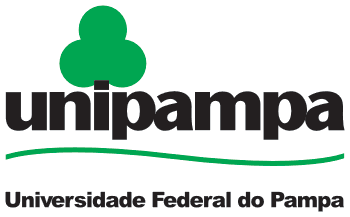 AVALIAÇÃO DE DESEMPENHO - ESTÁGIO PROBATÓRIO PARECER DA CHEFIAAVALIAÇÃO DE DESEMPENHO - ESTÁGIO PROBATÓRIO PARECER DA CHEFIAATENÇÃO: A chefia deverá proceder com o parecer sobre o desempenho do servidor com base no seu acompanhamento, nos documentos e comunicações efetivamente registradas, no relatório do servidor (se entregue), nas avaliações do docente pelo discente e no disposto na Resolução nº 107/2015 do Conselho Universitário. Este parecer é entregue à Comissão de Avaliação Docente local, designada pelo Conselho do Campus.ATENÇÃO: A chefia deverá proceder com o parecer sobre o desempenho do servidor com base no seu acompanhamento, nos documentos e comunicações efetivamente registradas, no relatório do servidor (se entregue), nas avaliações do docente pelo discente e no disposto na Resolução nº 107/2015 do Conselho Universitário. Este parecer é entregue à Comissão de Avaliação Docente local, designada pelo Conselho do Campus.ATENÇÃO: A chefia deverá proceder com o parecer sobre o desempenho do servidor com base no seu acompanhamento, nos documentos e comunicações efetivamente registradas, no relatório do servidor (se entregue), nas avaliações do docente pelo discente e no disposto na Resolução nº 107/2015 do Conselho Universitário. Este parecer é entregue à Comissão de Avaliação Docente local, designada pelo Conselho do Campus.Dados da ChefiaDados da ChefiaDados da ChefiaNome da Chefia:SIAPE:Função:Dados do ServidorDados do ServidorDados do ServidorNome do Servidor:SIAPE:Unidade Acadêmica:Avaliação do:☐ 1º Ano (servidor está entre o 6º e o 12º mês de exercício)☐ 1º Ano (servidor está entre o 6º e o 12º mês de exercício)Avaliação do:☐ 2º Ano (servidor está entre o 13º e o 24º mês de exercício)☐ 2º Ano (servidor está entre o 13º e o 24º mês de exercício)Avaliação do:☐ 3º Ano (servidor está entre o 25º e o 31º mês de exercício)☐ 3º Ano (servidor está entre o 25º e o 31º mês de exercício)Parecer da ChefiaParecer da ChefiaParecer da ChefiaIniciativa☐ Demonstrou iniciativa.☐ Não demonstrou iniciativa.Produtividade☐ Demonstrou produtividade.☐ Não demonstrou produtividade.Responsabilidade☐ Demonstrou responsabilidade.☐ Demonstrou irresponsabilidade.Disciplina☐ Demonstrou disciplina.☐ Demonstrou indisciplina.Assiduidade☐ Demonstrou assiduidade.☐ Demonstrou inassiduidade.Qualidade Didático-Pedagógica☐ Resultado favorável.☐ Resultado desfavorável.DetalhamentoEm caso de avaliação negativa detalhar comportamentos denotativos de irresponsabilidade, indisciplina ou inassiduidade e apontar as falhas na demonstração de iniciativa e produtividade no relatório e/ou desempenho do servidor.(Anexar documentos relevantes)DetalhamentoEm caso de avaliação negativa detalhar comportamentos denotativos de irresponsabilidade, indisciplina ou inassiduidade e apontar as falhas na demonstração de iniciativa e produtividade no relatório e/ou desempenho do servidor.(Anexar documentos relevantes)DetalhamentoEm caso de avaliação negativa detalhar comportamentos denotativos de irresponsabilidade, indisciplina ou inassiduidade e apontar as falhas na demonstração de iniciativa e produtividade no relatório e/ou desempenho do servidor.(Anexar documentos relevantes)DetalhamentoEm caso de avaliação negativa detalhar comportamentos denotativos de irresponsabilidade, indisciplina ou inassiduidade e apontar as falhas na demonstração de iniciativa e produtividade no relatório e/ou desempenho do servidor.(Anexar documentos relevantes)DetalhamentoEm caso de avaliação negativa detalhar comportamentos denotativos de irresponsabilidade, indisciplina ou inassiduidade e apontar as falhas na demonstração de iniciativa e produtividade no relatório e/ou desempenho do servidor.(Anexar documentos relevantes)DetalhamentoEm caso de avaliação negativa detalhar comportamentos denotativos de irresponsabilidade, indisciplina ou inassiduidade e apontar as falhas na demonstração de iniciativa e produtividade no relatório e/ou desempenho do servidor.(Anexar documentos relevantes)DetalhamentoEm caso de avaliação negativa detalhar comportamentos denotativos de irresponsabilidade, indisciplina ou inassiduidade e apontar as falhas na demonstração de iniciativa e produtividade no relatório e/ou desempenho do servidor.(Anexar documentos relevantes)Data: ____/____/__________.___________________________________Assinatura da Chefia